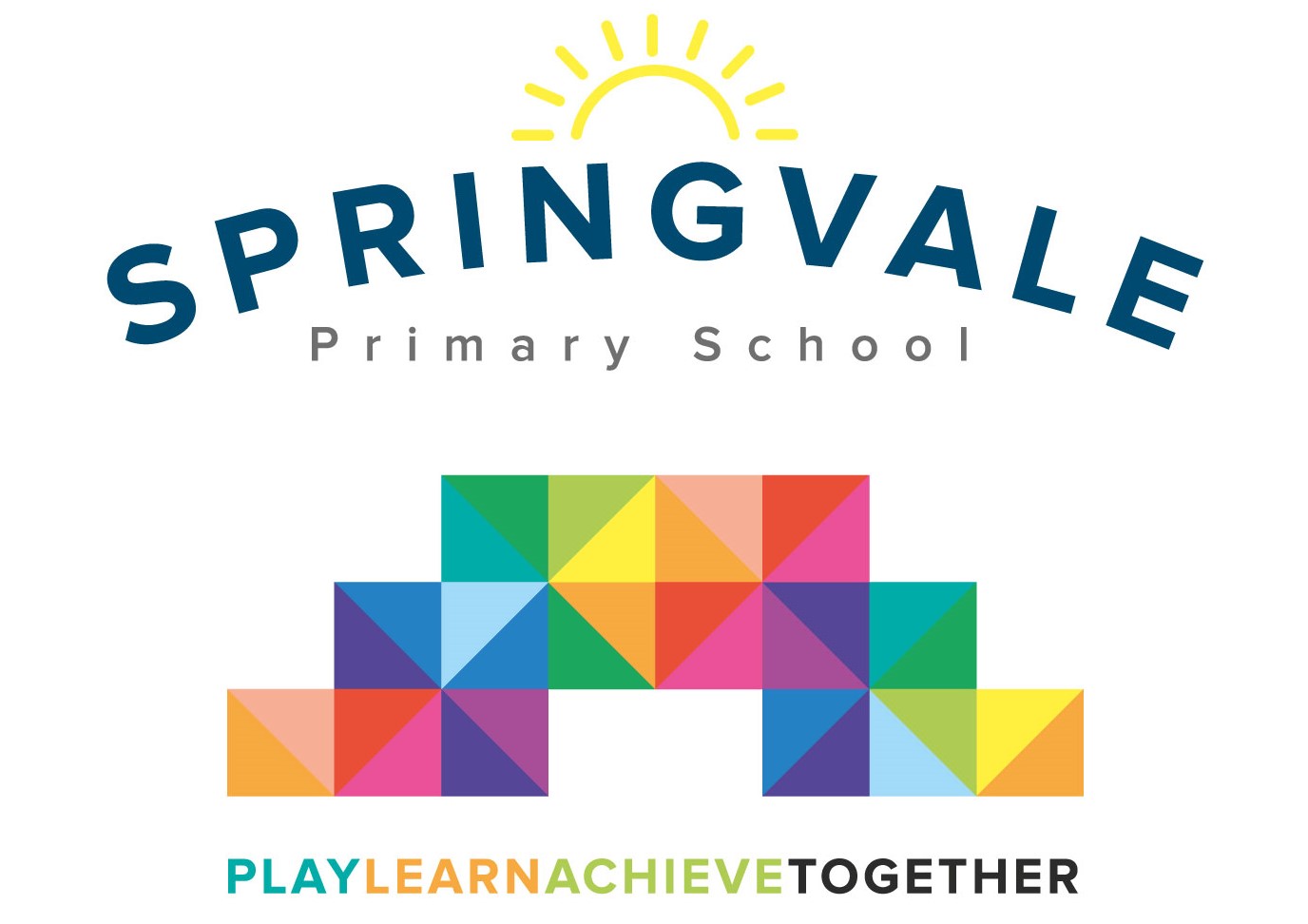 Springvale World Cup				Monday 4th June 2018Dear football fans, Over the last nine months we have significant developed sport, especially football, here at Springvale. We have invested significant funds into the resources, coaching and transport so that children have all ages and abilities can progress and enjoy their football. Over the coming half term we have games arranged for all age groups, genders and abilities but we wanted an evening, like the one we tried to arrange in February before the weather ruined it, where our children played against each other in small teams.Just before we the ‘real’ World Cup starts we would like to invite all children from Y1 to Y6 to an evening of football. We will also end with what we hope will become a regular feature (and highlight) of our events calendar…a Y6 pupils and staff versus Y6 parents match! The whole event will take place on Wednesday 13th June between 6.15pm and 8.30pm. The children will be put into teams in their house point colours and we will have 2 halves to each game Y4-6 in the first half and Y1-3 in the second half. The combined score will be added to a league table and the winning team will receive the Springvale World Cup! Fixtures, scoring and times are on the second page (printed overleaf).Children require white or black shorts/socks, appropriate footwear (boots, trainers, etc) a t-shirt in their teams colour (red, blue, yellow or red), a warm jacket and a water bottle.  We strongly recommend shin pads are also worn but this is optional.  Please note that, due to the expected large uptake and the need for Mr Crossfield and I to run the games and track scores, all players must attend with an adult. Adults will be responsible for children at all times unless they are on the pitch.  The coaching and matches all year have been at no cost to any child all year and we wanted to organise an event that celebrated our progress and allowed everyone a chance to come along and see what we are developing! With this in mind, and further planned development of football next year (different size nets for lower age groups and an away kit, etc), we will ask that attending parents pay £2 to watch the event. This will gain admittance to the whole evening and include a raffle ticket with some prizes available during the evening. Chairs will be alongside the edge of the pitch for everyone but feel free to bring blankets, etc and make a family evening of it!#PlaytogetherKind RegardsMr L McClure/Mr L CrossfieldSpringvale FCMy child can take part in the football event and the likely number of adults with them will be  _________ (you pay on the gate so the numbers aren’t final, just a guide for chairs)Parents in Y6 only (unless we don’t get enough players!)I would like to take part in the match at the end of the evening _______ (add name below)(Please wear bright colours so it doesn’t clash with the school football kit!) Parent Name ___________________________Child’s Name _______________________________________ Colour team __________Signed by parent _____________________________________Springvale World CupRed Team (Oak) will be SpainBlue Team (Ash) will be ItalyYellow Team (Beech) will be BrazilGreen Team (Nigeria) will be Nigeria6.15pm- Rules and IntroductionsGames are 6 minutes each way with an immediate switch at half time from Y4-6 team to Y1-3 team. All games refereed by Team Activ staff.5 points for a win, 3 for a score draw, 2 for a 0-0 draw and 1 for a defeat.To ensure good team play and opportunities for younger pupils we will impose the following scoring system:Y6/Y3 goals are worth 1 pointY5/Y2 goals are worth 2 pointsY4/Y1 goals are worth 3 pointsIf teams are tied after all of the games there will be a penalty shoot-out to decide the winner with 2 penalty takers from each age group of each team (4 in total per team)7.55pm Trophy Presentation8.00pm Y6 Parents v Y6 pupils and staff10 minutes each half8.25pm Trophy Presentation6.20pmSpain v Italy6.35pmBrazil v Nigeria6.50pmSpain v Brazil7.05pmItaly v Nigeria7.20pmSpain v Nigeria7.35pmBrazil v Italy